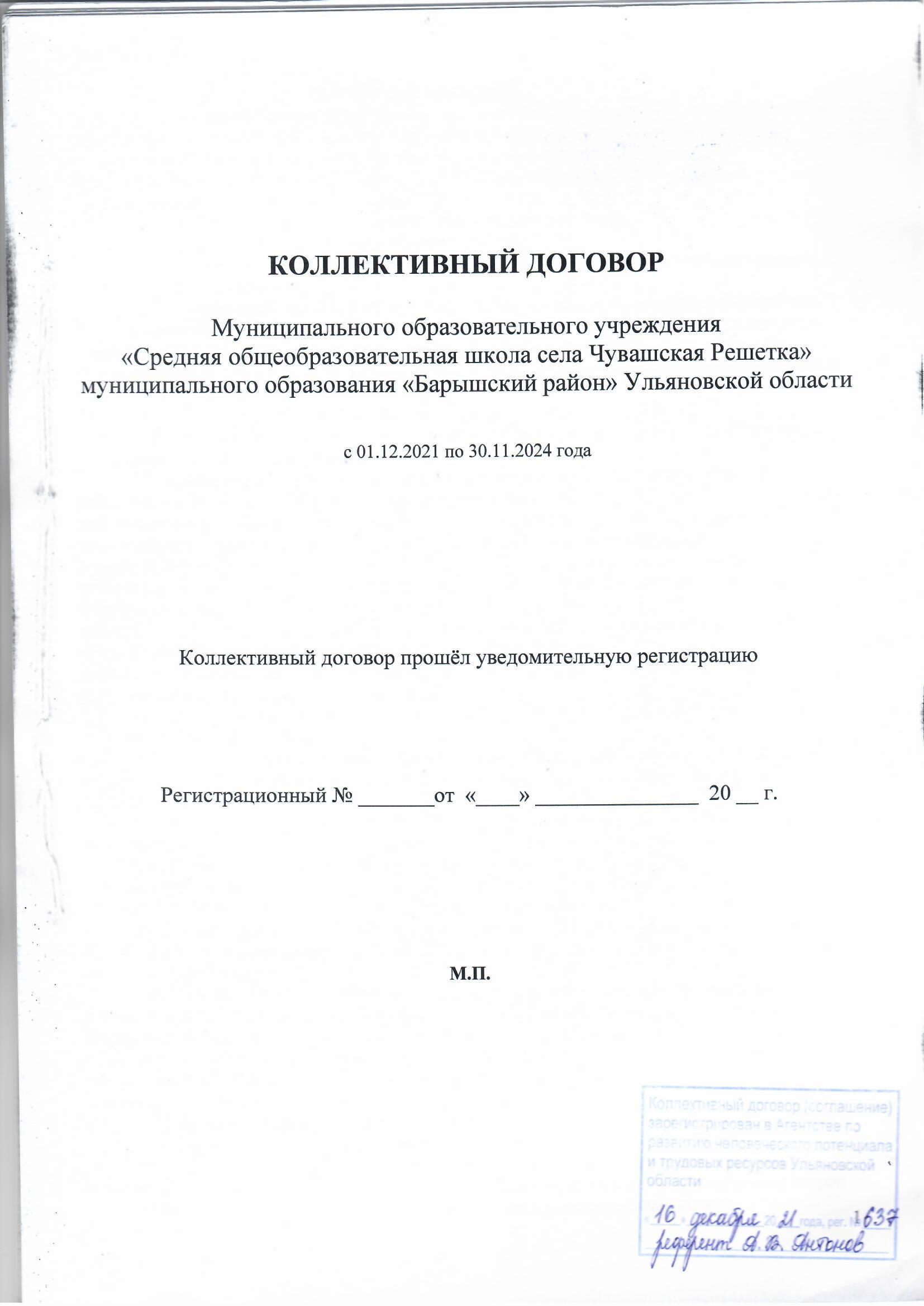 КОЛЛЕКТИВНЫЙ ДОГОВОРМуниципального образовательного учреждения«Средняя общеобразовательная школа села Чувашская Решетка»муниципального образования «Барышский район» Ульяновской областис 01.12.2021 по 30.11.2024 годаКоллективный договор прошёл уведомительную регистрациюРегистрационный № _______от  «____» _______________  20 __ г.М.П.I. ОБЩИЕ ПОЛОЖЕНИЯ1.1. Настоящий коллективный договор заключен между работодателем и работниками в лице их представителей и является правовым актом, регулирующим социально-трудовые отношения в Муниципальном общеобразовательном учреждении  «Средняя общеобразовательная школа села Чувашская Решётка» муниципального образования «Барышский район» Ульяновской области.1.2. Основой для заключения коллективного договора являются:Трудовой кодекс Российской Федерации (далее – ТК РФ);Федеральный закон от 12 января 1996 г. № 10-ФЗ «О профессиональных союзах, их правах и гарантиях деятельности»;Федеральный закон от 29 декабря 2012 г. 273-ФЗ «Об образовании в Российской Федерации»;Закон Ульяновской области №106-ЗО от 29.10.2018 «О регулировании отдельных вопросов в сфере деятельности профессиональных союзов в Ульяновской области»;Отраслевое соглашение по организациям, находящимся в ведении Министерства образования и науки Российской Федерации;Региональное соглашение по регулированию социально-трудовых отношений.Районное соглашение по образовательным организациям,находящимися в ведении Управления образования МО «Барышский района»1.3. Коллективный договор заключен с целью определения взаимных обязательств работников и работодателя по защите социально-трудовых прав и профессиональных интересов работников образовательной организации и установлению дополнительных социально-экономических, правовых и профессиональных гарантий, льгот и преимуществ для работников, а также по созданию более благоприятных условий труда по сравнению с трудовым законодательством, иными актами, содержащими нормы трудового права, соглашениями.Сторонами коллективного договора являются:работодатель в лице его представителя – директора МОУ СОШ с.Чувашская Решётка МО «Барышский район»  (далее – работодатель) Бахтиозина Э.М;работники образовательной организации в лице их представителя – первичной профсоюзной организации в лице председателя первичнойпрофсоюзной организации (далее – выборный орган первичной профсоюзной организации) Убиной Ирины Александровны.1.4. Действие настоящего коллективного договора распространяется на всех работников образовательной организации, в том числе заключивших трудовой договор о работе по совместительству.1.5. Работодатель обязан ознакомить под роспись с текстом коллективного договора всех работников образовательной организации в течение  7  дней после его подписания.1.6. Коллективный договор сохраняет свое действие в случае изменения наименования образовательной организации, реорганизации в форме преобразования, а также расторжения трудового договора с руководителем образовательной организации.1.7. При реорганизации (слиянии, присоединении, разделении, выделении) образовательной организации коллективный договор сохраняет свое действие в течение всего срока реорганизации.1.8. При смене формы собственности образовательной организации коллективный договор сохраняет свое действие в течение трех месяцев со дня перехода прав собственности.Любая из сторон имеет право направить другой стороне предложение о заключении нового коллективного договора или о продлении действующего на срок до трех лет, которое осуществляется в порядке, аналогичном порядку внесения изменений и дополнений в коллективный договор.1.9. При ликвидации образовательной организации коллективный договор сохраняет свое действие в течение всего срока проведения ликвидации.1.10. Стороны договорились, что изменения и дополнения в коллективный договор в течение срока его действия могут вноситься по совместному решению представителями сторон без созыва общего собрания (конференции) работников в установленном закономпорядке (статья 44 ТК РФ). Вносимые изменения и дополнения в текст коллективного договора не могут ухудшать положение работников по сравнению с законодательством Российской Федерации и положениями прежнего коллективного договора1.11. Контроль за ходом выполнения коллективного договора осуществляется сторонами коллективного договора в лице их представителей, соответствующими органами по труду.1.12. Стороны коллективного договора обязуются проводить обсуждение итогов выполнения коллективного договора на общем собрании работников не реже одного раза в год.1.13. Локальные нормативные акты образовательной организации, содержащие нормы трудового права, являющиеся приложением к коллективному договору, принимаются по согласованию с выборным органом первичной профсоюзной организации.1.14. Работодатель обязуется обеспечивать гласность содержания и выполнения условий коллективного договора.1.15. В течение срока действия коллективного договора ни одна из сторон не вправе прекратить в одностороннем порядке выполнение принятых на себя обязательств.Настоящий коллективный договор вступает в силу с момента его подписания сторонами  и действует по 1.10.2024 г. включительно.II. ГАРАНТИИ ПРИ ЗАКЛЮЧЕНИИ, ИЗМЕНЕНИИ И РАСТОРЖЕНИИ ТРУДОВОГО ДОГОВОРАСтороны договорились, что:2.1. Работодатель не вправе требовать от работника выполнения работы, не обусловленной трудовым договором, условия трудового договора не могут ухудшать положение работника по сравнению с действующим трудовым законодательством.2.2. Работодатель обязуется:2.2.1. Заключать трудовой договор с работником в письменной форме в двух экземплярах, каждый из которых подписывается работодателем и работником, один экземпляр под роспись передать работнику в день заключения.2.2.2. При приеме на работу (до подписания трудового договора) ознакомить работников под роспись с настоящим коллективным договором,  Уставом  образовательной организации, правилами внутреннего трудового распорядка, иными локальными  нормативными актами, непосредственно связанными с их трудовой деятельностью, а также ознакомить работников под роспись с принимаемыми впоследствии локальными нормативными актами, непосредственно связанными с их трудовой  деятельностью.2.2.3. В трудовой договор включать обязательные условия, указанные в статье 57 ТК РФ.При включении в трудовой договор дополнительных условий не допускать ухудшения положения работника по сравнению с условиями, установленными трудовым законодательством и иными нормативными правовыми актами, содержащими нормы трудового права, соглашениями, локальными нормативными актами, настоящим коллективным договором.В трудовом договоре оговаривать объем педагогической  нагрузки педагогического работника, который может быть изменен только по соглашению сторон трудового договора, за исключением случаев, предусмотренных законодательством.Высвобождающуюся в связи с увольнением педагогических работников педагогическую  нагрузку предлагать, прежде всего, тем педагогическим работникам, педагогическая  нагрузка которых установлена в объеме менее нормы часов за ставку заработной платы.2.2.4. Заключать трудовой договор для выполнения трудовой функции, которая носит постоянный характер, на неопределенный срок. Срочный трудовой договор заключать только в случаях, предусмотренных статьей 59 ТК РФ.При приеме на работу педагогических работников, имеющих первую или высшую квалификационную категорию, а также ранее успешно прошедших аттестацию насоответствие занимаемой должности, после которой прошло не более трех лет, испытание при приеме на работу не устанавливается.2.2.5. Оформлять изменения условий трудового договора путем заключения дополнительных соглашений к трудовому договору, являющихся неотъемлемой частью заключенного между работником и работодателем трудового договора.2.2.6. Изменение определенных сторонами условий трудового договора, в том числе перевод на другую работу, производить только по письменному соглашению сторон трудового договора, за исключением случаев, предусмотренных частями второй и третьей статьи 72.2 и статьей 74 ТК РФ.Временный перевод педагогического работника на другую работу в случаях, предусмотренных частью 3 статьи 72.2. ТК РФ, возможен только при наличии письменного согласия работника, если режим временной работы предусматривает увеличение рабочего времени работника по сравнению с режимом, установленным по условиям трудового договора2.2.7. Сообщать выборному органу первичной профсоюзной организации в письменной форме не позднее, чем за три месяца до начала проведения соответствующих мероприятий, о сокращении численности или штата работников и о возможном расторжении трудовых договоров с работниками в соответствии с пунктом 2 части 1 статьи 81 ТК РФ, при массовых увольнениях работников – также соответственно не позднее, чем за три месяца.2.2.8. Обеспечить преимущественное право на оставление на работе при сокращении штатов работников с более высокой производительностью труда и квалификацией. Кроме перечисленных в статье 179 ТК РФ при равной производительности и квалификации преимущественное право на оставление на работе имеют работники:- предпенсионного возраста (за 2 года до пенсии);- проработавшие в организации свыше 10 лет;- одинокие матери, воспитывающие ребенка в возрасте до 16 лет;- одинокие отцы, воспитывающие ребенка в возрасте до 16 лет;- родители, имеющие ребенка – инвалида в возрасте до 18 лет;- награжденные государственными и (или) ведомственными наградами в связи с педагогической деятельностью;- педагогические работники, приступившие к трудовой деятельности непосредственно после окончания образовательной организации высшего или профессионального образования и имеющие трудовой стаж менее одного года.2.2.9. Обеспечить работнику, увольняемому в связи с ликвидацией организации, сокращением численности или штата работников организации, право на время для поиска работы2.2.10. Расторжение трудового договора в соответствии с пунктами 2, 3 и 5 части 1 статьи 81 ТК РФ с работником – членом Профсоюза по инициативе работодателя может быть произведено только с учетом мнения выборного органа первичной профсоюзной организации.2.2.11. С учетом мнения выборного органа первичной профсоюзной организации определять формы профессионального обучения по программам профессиональной подготовки, переподготовки, повышения квалификации или дополнительного профессионального образования по программам повышения квалификации и программам профессиональной переподготовки педагогических работников, перечень необходимых профессий и специальностей на каждый календарный год с учетом перспектив развития образовательной организации.2.2.12. Направлять педагогических работников на дополнительное профессиональное образование по профилю педагогической деятельности не реже чем один раз в три года (подпункт 2 пункта 5 статьи 47 Федерального закона от 29 декабря 2012 г. № 273-ФЗ «Об образовании в Российской Федерации», статьи 196 и 197 ТК РФ).2.2.13. В случае направления работника для профессионального обучения или дополнительного профессионального образования сохранять за ним место работы  (должность), среднюю заработную плату по основному месту работы и, если работник направляется для повышения квалификации в другую местность, оплачивать ему командировочные расходы (суточные, проезд к месту обучения и обратно, проживание) в порядке и размерах, предусмотренных для лиц, направляемых в служебные командировки в соответствии с документами, подтверждающими фактически произведенные расходы.2.2.14. При направлении работников в служебные командировки норма суточных устанавливается за каждые сутки нахождения в командировке в следующих размерах: 100 рублей указать наименование субъекта РФ указать наименование субъекта РФ.2.2.15. Предоставлять гарантии и компенсации работникам,  совмещающим работу с получением образования в порядке, предусмотренном главой 26 ТК РФ, в том числе работникам, уже имеющим профессиональное образование соответствующего уровня  и направленным на обучение работодателем. 2.2.16. Содействовать работнику, желающему пройти профессиональное обучение по программам профессиональной подготовки, переподготовки, повышения квалификации или дополнительного профессионального образования по программам профессиональной переподготовки  педагогических работников и приобрести другую профессию.2.2.17. Рассматривать все вопросы, связанные с изменением структуры образовательной организации, ее реорганизацией с участием выборного органа первичной профсоюзной организации.2.2.18. При принятии решений об увольнении работника в случае признания его по результатам аттестации,  несоответствующим занимаемой должности вследствие недостаточной квалификации принимать меры по переводу работника с его письменного согласия на другую имеющуюся у работодателя работу (как вакантную должность или работу, соответствующую квалификации работника, так и вакантную нижестоящую должность или нижеоплачиваемую работу), которую работник может выполнять с учетом его состояния здоровья (часть3 статьи 81 ТК РФ).Выборный орган первичной профсоюзной организации обязуется осуществлять контроль за соблюдением работодателем трудового законодательства и иными нормативными правовыми актами, содержащими нормы трудового права, соглашениями, локальными нормативными актами, настоящим коллективным договором при заключении, изменении и расторжении трудовых договоров с работниками.III. РАБОЧЕЕ ВРЕМЯ И ВРЕМЯ ОТДЫХА3. Стороны пришли к соглашению о том, что:3.1. В соответствии с требованиями трудового законодательства и иных нормативных правовых актов, содержащих нормы трудового права, а также соглашений режим рабочего времени и времени отдыха работников образовательной организации определяется настоящим коллективным договором, правилом внутреннего трудового распорядка, иными локальными нормативными актами, трудовыми договорами, графиками работы (графиками сменности), согласованными с выборным органом первичной профсоюзной организации.3.2. Для руководителя, заместителейруководителя, работников из числа административно- хозяйственного, учебно-вспомогательного и обслуживающего персонала образовательной организации устанавливается нормальная продолжительность рабочего времени, которая не может превышать 40 часов в неделю.3.3. Для педагогических работников образовательной организации устанавливается сокращенная продолжительность рабочего времени – не более 36 часов в неделю. В зависимости от должности и (или) специальности педагогических работников с учетом особенностей их труда продолжительность рабочего времени (нормы часов педагогической работы за ставку заработной платы), порядок определения педагогической  нагрузки, оговариваемой в трудовом договоре, и основания ее изменения, случаи установления верхнего предела педагогической  нагрузки педагогических работников определяются уполномоченным Правительством Российской Федерации федеральным органом исполнительной власти, осуществляющим правовое регулирование в сфере образования.3.4. Для сторожей образовательной организации устанавливается суммированный учёт рабочего времени. Учётный период составляет 12 месяцев.3.5. В образовательной организации педагогическая нагрузка на новый учебный год устанавливается руководителем образовательной организации по согласованию с выборным органом первичной профсоюзной организации.Работодатель должен ознакомить педагогических работников под роспись с предполагаемой педагогической  нагрузкой на новый учебный год в письменном виде до начала ежегодного оплачиваемого отпуска.3.6. Педагогическая нагрузка на новый учебный год работникам, ведущим работу помимо основной работы (руководителям образовательных организаций, их заместителям, другим руководящим работникам) устанавливается работодателем по согласованию с выборным органом первичной профсоюзной организации, при условии, если педагоги, для которых данное учреждение является местом основной работы, обеспечены преподавательской работой по своей специальности в объеме, не менее чем на ставку заработной платы.3.7. Изменение условий трудового договора, за исключением изменения трудовой функции педагогического работника образовательной организации, осуществлять только в случаях, когда по причинам, связанным с изменением организационных или технологических условий труда (уменьшения количества часов по учебным планам и образовательным программам, сокращения количества классов (групп продленного дня)), определенные сторонами условия трудового договора не могут быть сохранены.3.8. При установлении педагогам, для которых данное учреждение является местом основной работы, педагогическая нагрузки на новый учебный год, как правило, сохраняется.  Объем педагогической  нагрузки, установленный педагога  в начале учебного года, не может быть  уменьшен по инициативе работодателя в текущем учебном году,  а также при установлении ее на следующий учебный год, за исключением случая, указанного в п. 3.7. настоящего разделаОбъем педагогической  нагрузки педагогов  больше или меньше нормы часов за ставку заработной платы устанавливается только с их письменного согласия.Работодатель должен ознакомить педагогов  с предполагаемой учебной нагрузкой на новый учебный год в письменном виде не менее чем за два месяца до их ухода в очередной отпуск.3.9. Педагогическая нагрузка педагогическим работникам, находящимся к началу учебного года в отпуске по уходу за ребенком до достижения им возраста трех лет либо в ином отпуске, устанавливается при распределении ее на очередной учебный год на общих основаниях, а затем передается для выполнения другим педагогам на период нахождения указанных работников в соответствующих отпусках.3.10. В дни работы к дежурству по образовательной организации педагогические работники привлекаются не ранее чем за 20 минут до начала режима работы  образовательной организации и  не позднее 20 минут после окончания работы образовательной организации.3.11. Продолжительность рабочей недели пятьдней,  непрерывная рабочая неделя с двумя выходными днями в неделю устанавливается для работников правилами внутреннего трудового распорядки и трудовыми договорами.Общим выходными днями являются суббота и воскресенье.            3.12 Привлечение педагогических работников в каникулярный период, не совпадающий с их ежегоднымоплачиваемым отпуском, к работе в оздоровительных лагерях и других оздоровительныхобразовательных учреждениях, находящихся в другой местности, а также в качестве руководителейдлительных (без возвращения в тот же день) походов, экспедиций, экскурсий, путешествий в другуюместность может иметь место только с согласия работников. Режим рабочего времени указанныхработников устанавливается с учетом выполняемой работы.             3.13. Режим рабочего времени устанавливается для работников правилами трудового распорядка итрудовыми договорами.3.14. Периоды каникул, не совпадающие с ежегодными оплачиваемыми отпусками педагогических работников, а также периоды отмены учебных занятий являются для них рабочим временем. Вканикулярный период учителя осуществляют педагогическую, методическую, организационную работу,связанную с реализацией образовательной программы, в пределах нормируемой части их рабочеговремени (установленного объема учебной нагрузки), определенной им до начала каникул, ссохранением заработной платы в установленном порядке. График работы в период каникулутверждается приказом руководителя  по согласованию с выборным органом первичнойпрофсоюзной организации.В каникулярный период, а также в период отмены учебных занятий учебно-вспомогательный и
обслуживающий персонал образовательной организации может привлекаться к выполнению
хозяйственных работ, не требующих специальных знаний, в пределах установленной им
продолжительности рабочего времени.3.15. Привлечение работодателем работников к работе в сверхурочное время допускается только с письменного согласия работника и компенсируется в соответствии с трудовым законодательством.3.16. Работодатель может привлекать работников к сверхурочным работам в соответствии со статьей 99 ТК РФ только с предварительного согласия выборного органа первичной профсоюзной организации.К работе в сверхурочное время не допускаются беременные женщины, работников в возрасте до восемнадцати лет, другие категории работников в соответствии с ТК РФ и иными федеральными законами.3.17. Работодатель обязан согласовывать с выборным органом первичной профсоюзной организации перечень должностей работников с ненормированным рабочим днем.3.18. Работа в выходные и праздничные дни запрещается. Привлечение работников к работе в выходные и нерабочие праздничные дни производится с их письменного согласия в случае необходимости выполнения заранее непредвиденных работ, от срочного выполнения которых зависит в дальнейшем нормальная работа образовательной организации. Без согласия работников допускается привлечение их к работе в случаях, определенных частью третьей статьи 113 ТК РФ. В других случаях привлечение к работе в выходные и нерабочие праздничные дни допускается с письменного согласия работника и с учетом мнения выборного органа первичной профсоюзной организации.Привлечение работника к работе в выходные и нерабочие праздничные дни производится по письменному распоряжению работодателя.3.19. Привлечение работников организации к выполнению работы, не предусмотренной должностными обязанностями, трудовым договором, допускается только по письменному распоряжению работодателя с письменного согласия работника, с дополнительной оплатой и с соблюдением статей 60, 97 и 99 ТК РФ.3.20. В течение рабочего дня (смены) работнику предоставляется перерыв для отдыха и питания, время и продолжительность которого определяется правилами внутреннего трудового распорядка образовательной организации.Для педагогов, выполняющих свои обязанности непрерывно в течение рабочего дня, перерыв для приема пищи не устанавливается: возможность приема пищи обеспечивается одновременно вместе с  воспитанниками (отдельно в специально отведенном для этой цели помещении).3.21. Педагогическим работникам предоставляется ежегодный основной удлиненный оплачиваемый отпуск, продолжительность которого устанавливается Правительством Российской Федерации, остальным работникам предоставляется ежегодный основной оплачиваемый отпуск продолжительностью не менее 56 календарных дней с сохранением места работы (должности) и среднего заработка.Отпуск за первый год работы предоставляется работникам по истечении шести месяцев непрерывной работы в образовательной организации, за второй и последующий годы работы – в любое время рабочего года в соответствии с очередностью предоставления отпусков. По соглашению сторон оплачиваемый отпуск может быть предоставлен работникам и до истечения шести месяцев (статья 122 ТК РФ)..3.22. Очередность предоставления оплачиваемых отпусков определяется ежегодно в соответствии с графиком отпусков, утверждаемым работодателем по согласованию с выборным органом первичной профсоюзной организации не позднее, чем за 2 недели до наступления календарного года.О времени начала отпуска работник должен быть письменно извещен не позднее, чем за две недели до его начала.Продление, перенесение, разделение и отзыв из оплачиваемого отпуска производится с согласия работника в случаях, предусмотренных статьями 124-125 ТК РФ.3.20. Ежегодный оплачиваемый отпуск продлевается в случае временной нетрудоспособности работника, наступившей во время отпуска. Ежегодный оплачиваемый отпуск по соглашению между работником и работодателем переносится на другой срок при несвоевременной оплате времени отпуска либо при предупреждении работника о начале отпуска позднее, чем за две недели. При увольнении работнику выплачивается денежная компенсация за неиспользованный отпуск пропорционально отработанному времени. Работнику, проработавшему 11 месяцев, выплачивается компенсация за полный рабочий год.Денежная компенсация за неиспользованный отпуск при увольнении работника исчисляется исходя из количества неиспользованных дней отпуска с учетом рабочего года работника.При исчислении стажа работы при выплате денежной компенсации за неиспользованный отпуск при увольнении необходимо учесть, что:- все дни отпусков, предоставляемых по просьбе работника без сохранения заработной платы, если их общая продолжительность превышает 14 календарных дней в течение рабочего года, должны исключаться из подсчета стажа, дающего право на выплату компенсации за неиспользованный отпуск при увольнении (статья 121 ТК РФ);- излишки, составляющие менее половины месяца, исключаются из подсчета, а излишки, составляющие не менее половины месяца, округляются до полного месяца (п. 35 Правил об очередных и дополнительных отпусках, утв. НКТ СССР от 30 апреля 1930 г. № 169).	3.21. Исчисление среднего заработка для оплаты ежегодного отпуска производится в соответствии со статьей 139 ТК РФ.3.22. Стороны договорились о предоставлении работникам образовательной организации отпуска без сохранения заработной платы в следующих случаях:- рождения ребенка – 1 календарный день;- бракосочетания детей работников – 3  календарных дней;- бракосочетания работника – 3 календарных дней;- похорон близких родственников – 3  календарных дней;3.23. Работнику по его письменному заявлению может быть предоставлен отпуск без сохранения заработной платы, продолжительность которого определяется по соглашению между работником и работодателем. Работодатель обязан на основании письменного заявления работника предоставить отпуск без сохранения заработной платы: участникам Великой Отечественной войны - до 35 календарных дней в году; работающим пенсионерам по старости (по возрасту) - до 14 календарных дней в году; родителям и женам (мужьям) военнослужащих, сотрудников органов внутренних дел, федеральной противопожарной службы, таможенных органов, сотрудников учреждений и органов уголовно-исполнительной системы, погибших или умерших вследствие ранения, контузии или увечья, полученных при исполнении обязанностей военной службы (службы), либо вследствие заболевания, связанного с прохождением военной службы (службы), - до 14 календарных дней в году; работающим инвалидам - до 60 календарных дней в году; работникам в случаях рождения ребенка, регистрации брака, смерти близких родственников - до пяти календарных дней; в других случаях, предусмотренных настоящим Кодексом, иными федеральными законами либо коллективным договором3.24. Работодатель обязуется предоставить отпуск без сохранения заработной платы, на основании письменного заявления работника в сроки, указанные работником, в следующих случаях:- в связи с переездом на новое место жительства – 2 календарных дня;- для проводов детей на военную службу – 2 календарных дня;- тяжелого заболевания близкого родственника –3 календарных дня;- родителям и женам (мужьям) военнослужащих, погибших или умерших вследствие ранения, контузии или увечья, полученных при исполнении обязанностей военной службы, либо вследствие заболевания, связанного с прохождением военной службы – до 14 календарных дней в году;	3.25. Педагогическим работникам не реже чем через каждые десять лет непрерывной педагогической работы предоставляется длительный отпуск сроком до одного года в порядке, установленном федеральным органом исполнительной власти, осуществляющим функции по выработке государственной политики и нормативно-правовому регулированию в сфере образования (подпункт 4 пункта 5 статьи 47 Федерального закона «Об образовании в Российской Федерации», статья 335 ТК РФ).3.26. Выборный орган первичной профсоюзной организации обязуется:3.26.1. Осуществлять контроль за соблюдением работодателем требований трудового законодательства и иных нормативных правовых актов, содержащих нормы трудового права, соглашений, локальных нормативных актов, настоящего коллективного договора по вопросам рабочего времени и времени отдыха работников.3.26.2. Предоставлять работодателю мотивированное мнение (вариант: согласование) при принятии локальных нормативных актов, регулирующих вопросы рабочего времени и времени отдыха работников, с соблюдением сроков и порядка, установленных статьей 372 ТК РФ.3.27.3. Вносить работодателю представления об устранении выявленных нарушений.IV.ДИСТАНЦИОННАЯ РАБОТА4.1.1 Дистанционной (удаленной) работой (далее - дистанционная работа, выполнение трудовой функции дистанционно) является выполнение определенной трудовым договором трудовой функции вне места нахождения работодателя, его филиала, представительства, иного обособленного структурного подразделения (включая расположенные в другой местности), вне стационарного рабочего места, территории или объекта, прямо или косвенно находящихся под контролем работодателя, при условии использования для выполнения данной трудовой функции и для осуществления взаимодействия между работодателем и работником по вопросам, связанным с ее выполнением, информационно-телекоммуникационных сетей, в том числе сети "Интернет", и сетей связи общего пользования.4.1.2 Дистанционный работник – работник, заключивший трудовой договор или дополнительное соглашение к трудовому договору, выполняющий трудовую функцию дистанционно в соответствии с локальным нормативным актом, принятым работодателем в соответствии со статьей 312.9 Трудового Кодекса Российской Федерации.4.1.3. Дистанционными работниками могут являться граждане Российской Федерации, проживающие на территории Российской Федерации.4.1.4 Работники школы могут быть приняты или переведены в один из режимов дистанционной работы:а)постоянная дистанционная работа – когда сотрудник выполняет свою работу дистанционно в течение всего срока действия трудового договора;б) временная дистанционная работа – когда сотрудник временно выполняет свою работу дистанционно. Временную работу можно установить на срок не более шести месяцев. При этом сотрудник непрерывно работает дистанционно, то есть каждый день;в) периодическая дистанционная работа– когда сотрудник чередует дистанционную работу и работу на стационарном рабочем месте.4.1.5. В исключительных случаях Работодатель вправе по своей инициативе временно перевести сотрудников на дистанционный режим работы. Такой перевод возможен:а) в случае катастрофы природного или техногенного характера, производственной аварии, несчастного случая на производстве, пожара, наводнения, землетрясения, эпидемии или эпизоотии;б) в любых исключительных случаях, которые ставят под угрозу жизнь или нормальные жизненные условия всего населения или его части.4.1.6. Работодатель вправе перевести Работников на дистанционную работу, если решение о временном переводе принял орган государственной власти или местного самоуправления. В таком случае, Работодатель вправе перевести Работников школы на дистанционный режим работы на период действия ограничения властей или чрезвычайной ситуации.4.1.7. Временный перевод Работников школы на дистанционный режим работы оформляется приказом Работодателя, на основе списка работников, которых временно переводят на дистанционную работу. Согласие Работников на временный перевод в таком случае получать не требуется.4.1.8. Приказ о временном переводе сотрудников на дистанционную работу должен содержать:список работников, которых временно переводите на дистанционную работу;срок перевода;порядок обеспечения работников оборудованием, программно-техническими средствами, средствами защиты информации и другими средствами;порядок выплаты сотрудникам компенсации, если они используют свое оборудование для работы, а также порядок возмещения других расходов, которые связаны с выполнением работы дистанционно.режим рабочего времени;порядок и способы взаимодействия сотрудника с работодателем, а также порядок отчетности по работе.4.1.9. Работникам школы может быть установлен режим дистанционной работы с условием  чередования удаленной работы и работы в школе. График местонахождения работников составляется на основании заявления, приказа и согласовывается с работниками.4.1.10. Условие о чередовании удаленной работы и работы в офисе указывают в дополнительном соглашении или трудовом договоре Работника.4.2. Взаимодействие с дистанционным работником4.2.1. Взаимодействие школы с дистанционным Работником может осуществляться как путем обмена электронными документами, так и иными способами, в том числе с помощью почтовой. Приоритетным способом обмена документами является обмен документами по корпоративной электронной почтеchrschool@mail.ru4.2.2. Взаимодействие с Работником возможно в том числе по личной электронной почте, личному мобильному и домашнему номерам телефонов, сообщенными Работником добровольно. Контактная информация Работника указывается в дополнительном соглашении к трудовому договору, заключаемому при временном переводе на дистанционную работу. Также Работник предоставляет в ОО согласие на обработку своих персональных данных (при предоставлении новых (ранее не сообщенных) сведений).4.2.3. При взаимодействии с Работником могут быть использованы различные программы-мессенджеры, программы видеоконференций. Конкретная программа определяется непосредственным руководителем Работника, о чем Работник должен быть своевременно уведомлен непосредственным руководителем по корпоративной электронной почте.4.2.4. В случае проведения дистанционного совещания посредством конференц-связи Работник должен присутствовать на нем. Информацию о времени и программе (способе) проведения совещания направляет организатор мероприятия.4.2.5 Приступая к ежедневной работе и по её завершении, Работник направляет непосредственному руководителю сообщение по корпоративной электронной почте о том, что приступил к работе / окончил работу соответственно.4.2.6 Работник выполняет работу дистанционно в соответствии с учебным планом ОО.4.2.7 Работник, чья трудовая функция связана с выполнением работы преимущественно с использованием сети Интернет, обязан быть на связи и иметь доступ в Интернет в течение своего рабочего времени, в том числе минимум каждый час проверять корпоративную электронную почту.4.2.8 Если после перевода на дистанционную работу Работник не выходит на связь, то заместитель директора по УВР обязан поставить об этом в известность руководителя организации. Работники отдела кадров должны составить акт о невыходе Работника на связь, который должен быть направлен Работнику вместе с требованием представить письменное объяснение. Обмен документами осуществлять по корпоративной электронной почте (при ее отсутствии - личной электронной почте) с дублированием информации с помощью программы-мессенджера.4.2.9 Работодатель вправе использовать усиленную квалифицированную электронную подпись, а Работник – аналогичную или усиленную неквалифицированную электронную подпись в случаях, если нужно заключить, изменить или расторгнуть:трудовой договор;дополнительные соглашения к нему;договор о материальной ответственности;ученический договор.В остальных случаях Работодатель и Работник могут обмениваться электронными документами без использования ЭЦП.4.3. Обмен кадровыми документами, листками нетрудоспособности4.3.1. Работникам рекомендуется по возможности оформлять электронные листки нетрудоспособности.4.3.2. Предоставлять бумажные листки нетрудоспособности, заявления об отпусках, другие кадровые документы в период временного перевода на дистанционную работы в виде электронных образов - фото или сканированную копию документа направлять по корпоративной электронной почте.4.3.3 При необходимости ознакомить Работника с документом под подпись (в том числе с локальным нормативным актом) ему направляется данный документ по корпоративной электронной почте. Работник должен ответными письмом отправить скан расписки в произвольной форме об ознакомлении с данным документом (в расписке обязательно должны быть указаны: Ф.И.О. Работника, название, дата и номер документа, с которым он ознакомился, дата ознакомления и собственноручная подпись Работника).4.3.4. Тем работникам, у которых корпоративной электронной почты нет, пересылать сканы или фотографии документов своему непосредственному руководителю с использованием личной электронной почты или программы-мессенджера.4.4. Заключение трудового договора с дистанционным сотрудником4.4.1. При приеме на дистанционный режим работы Работник вправе предоставить работодателю документы для трудоустройства в электронном виде по электронной почте. Если Работодатель хочет получить документы на бумаге, он вправе потребовать, чтобы сотрудник предоставил копии документов. Копии документов сотрудник должен заверить у нотариуса и прислать по почте заказным письмом с уведомлением о вручении.4.4.2. Если сотрудник не зарегистрирован в системе персонифицированного учета в ПФР, то он должен сделать это самостоятельно и предоставить работодателю документ, который подтвердит регистрацию, в электронном виде.4.4.3Трудовой договор о дистанционной работе и дополнительные соглашения к нему могут  заключаться путем обмена электронными документами. При этом направить  дистанционному работнику по почте заказным письмом с уведомлением оформленный надлежащим образом экземпляр данного трудового договора на бумажном носителе.4.5. Организация работы дистанционного работника4.5.1. После подписания трудового договора дистанционный работник приступает к выполнению должностных обязанностей, указанных в трудовом договоре и должностной  инструкции сотрудника.4.5.2. Режим рабочего времени и времени отдыха дистанционного работника определяется в трудовом договоре или дополнительном соглашении с сотрудником.4.5.3. Работник обязан быть доступным для работодателя и иметь доступ в интернет в  режиме реального времени в течение рабочего времени, режим которого указан в трудовом  договоре, в том числе:проверять содержимое электронной почты;получать и рассматривать поступающие от работодателя электронные документы;направлять работодателю электронные ответы, электронные документы;осуществлять электронную переписку с работодателем, сотрудниками 	работодателя;выполнять иные разумные и зависящие от работника действия, направленные на 	соблюдение порядка взаимодействия сторон.4.5.4. Оплата труда дистанционного работника осуществляется согласно трудовому договору.4.6. Порядок посещения школы, выезд работника по рабочим вопросам4.6.1. Посещение школы, выезд работника по рабочим вопросам в период временного перевода на дистанционную работу в связи с плохой эпидемиологической ситуацией возможно в исключительных (экстренных) случаях с учетом ограничений на перемещение, действующих по месту проживания работника и расположения школы, и только после согласования поездки Работником с непосредственным руководителем.4.7. Прекращение временного перевода на дистанционную работу4.7.1. Перевод на дистанционную работу осуществляется на срок, предусмотренный дополнительным соглашением к трудовому договору.4.7.2. В дополнительном соглашении к трудовому договору при временном переводе работника на дистанционную работу может быть предусмотрено, что Работодатель при необходимости может инициировать досрочное прекращение такого перевода. В таком случае Работнику будет направлено уведомление. Работник обязан выйти на работу для выполнения трудовых обязанностей в дату, обозначенную в уведомлении. О прекращении дистанционной работы стороны заключают дополнительное соглашение к трудовому договору.4.8. Дополнительные основания увольнения4.8.1. Работодатель вправе уволить дистанционного Работника, если он без уважительной причины не выходит на связь.4.8.2. Если Работник трудится дистанционно постоянно, то трудовой договор с ним можно расторгнуть, если он переехал в другую местность.V. ОПЛАТА И НОРМЫ ТРУДАПри регулировании оплаты труда Работодатель и первичная профсоюзная организация исходят из того, что: 5.1. Система   оплаты      труда	   в учреждении определяется в соответствии с региональным законодательством по оплате труда: Законом Ульяновской области от 06.06. 2012 года № 70-ЗО «Об оплате труда работников областных государственных учреждений», Постановлением Правительства Ульяновской области от 20.11.2013 №547-П: «Об утверждении Положения об отраслевой системе оплаты труда работников областных государственных организаций Ульяновской области» и «Положения об отраслевой системе оплаты труда работников МОУ СОШ с.Чувашская Решётка МО «Барышский район» пр.№108 от 30.12.2013 г5.2. Заработная плата выплачивается работникам за текущий месяц не реже чем каждые полмесяца в денежной форме.Днями выплаты заработной платы являются:4 и 19 числа текущего месяца. Установить следующие соотношения частей заработной платы 40/60При выплате заработной платы работнику вручается расчетный листок, с указанием:- составных частей заработной платы, причитающейся ему за соответствующий период;- размеров иных сумм, начисленных работнику, в том числе денежной компенсации за нарушение работодателем установленного срока соответственно выплаты заработной платы, оплаты отпуска, выплат при увольнении и (или) других выплат, причитающихся работнику;- размеров и оснований произведенных удержаний;- общей денежной суммы, подлежащей выплате.5.3. Заработная плата исчисляется в соответствии с трудовым законодательством и включает в себя ставки заработной платы, оклады (должностные оклады); доплаты и надбавки компенсационного характера, в том числе за работу во вредных и тяжелых условиях труда;  за работу в условиях, отклоняющихся от нормальных (при выполнении работ различной квалификации, совмещении профессий (должностей), сверхурочной работе, работе в ночное время, выходные и нерабочие праздничные дни и при выполнении работ в других условиях, отклоняющихся от нормальных);  иные выплаты компенсационного характера за работу, не  входящую в должностные обязанности; выплаты стимулирующего характера.5.4. Оплата труда работников в ночное время (с 22 часов до 6 часов) производится в повышенном размере, но не ниже 35 процентов часовой тарифной ставки (части оклада (должностного оклада), рассчитанного за час работы) за каждый час работы в ночное время.5.5. В случае задержки выплаты заработной платы на срок более 15 дней или выплаты заработной платы не в полном объеме, работник имеет право приостановить работу на весь период  до выплаты задержанной суммы, известив об этом работодателя в письменной форме. При этом он не может быть подвергнут дисциплинарному взысканию.5.6. Работодатель обязан возместить работнику, вынужденно приостановившему работу в связи с задержкой выплаты заработной платы на срок более 15 дней, не полученный им заработок за весь период задержки, а также средний заработок за период приостановления им исполнения трудовых обязанностей.5.7. При нарушении установленного срока выплаты заработной платы,  оплаты отпуска,  выплат при увольнении и других выплат, причитающихся работнику,  в том числе в случае приостановки работы, ему причитается денежная компенсация в размере не ниже одного процента от невыплаченных в срок сумм за каждый день задержки, начиная со следующего дня после установленного срока выплаты заработной платы по день фактического расчета включительно (размер выплачиваемой работнику денежной компенсации может быть повышен коллективным договором).5.8. Изменение условий оплаты труда, предусмотренных трудовым договором, осуществляется при наличии следующих оснований:- при присвоении квалификационной категории – со дня вынесения решения аттестационной комиссией;- при изменении (увеличении) продолжительности стажа работы в образовательной организации (выслуга лет);- при присвоении почетного звания – со дня присвоения почетного звания уполномоченным органом;- при присуждении ученой степени доктора или кандидата наук – со дня принятия Министерством образования и науки Российской Федерации решения о выдаче диплома;5.9. Работникам, награжденными ведомственными наградами (в т.ч. медалями,  почетными званиями, отраслевыми нагрудными знаками и другими наградами) выплачивается ежемесячная надбавка (доплата) в размере  20% ставки заработной платы (должностного оклада).	5.10. Оплата труда работников, занятых на работах с вредными и (или) опасными условиями труда, производится по результатам специальной оценки условий труда (аттестации рабочих мест) в повышенном размере по сравнению с тарифными ставками (окладами), установленными для различных видов работ с нормальными условиями труда. В приложении №3к настоящему коллективному договору устанавливаются конкретные дифференцированные размеры повышения оплаты труда в зависимости от условий труда, при этом минимальный размер повышения оплаты труда работникам, занятым на работах с вредными и (или) опасными условиями труда в соответствии со статьей 147 ТК РФ не может быть менее 4% тарифной ставки (оклада), установленной для различных видов работ с нормальными условиями труда.  До проведения в установленном порядке специальной оценки условий труда работнику, выполняющему работу, включенную в Перечень работ с неблагоприятными условиями труда, утвержденный приказом Гособразования СССР от 20.08.1990 № 579, на которых устанавливается доплата до 12% к ставкам заработной платы, работодатель осуществляет оплату труда в повышенном размере.5.11. Компетенцию образовательной организации по установлению работникам выплат стимулирующего характера реализовывать через пункт 3 коллективного договора:5.11.1. На установление объема средств, предназначенных на выплаты стимулирующего характера руководителю образовательной организации определить из общего объема средств, предназначенных на стимулирующие выплаты образовательной организации, согласно порядка распределения стимулирующей части фонда оплаты труда руководителей образовательных организаций МО «Барышский район».5.11.2. На установление объема средств, предназначенных на выплаты стимулирующего характера работникам образовательной организации определить из общего объема средств, предназначенных для выплат стимулирующего характера образовательной организации, согласно порядка распределения стимулирующей части фонда оплаты труда работников МОУ СОШ с.Чувашская Решётка МО «Барышский район».5.12. Экономия средств фонда оплаты труда направляется на премирование, оказание материальной помощи работникам, что фиксируется в локальных нормативных актах (положениях) образовательной организации.5.13. В период отмены образовательного процесса воспитанников  по санитарно-эпидемиологическим  и другим основаниям, являющихся рабочим временем педагогических и других работников образовательной организации, за ними сохраняется заработная плата в установленном порядке.VI. СОЦИАЛЬНЫЕ ГАРАНТИИ И ЛЬГОТЫ6. Стороны пришли к соглашению о том, что:6.1. Гарантии и компенсации работникам предоставляются в следующих случаях:– при заключении трудового договора (гл. 10, 11 ТК РФ);– при переводе на другую работу (гл. 12 ТК РФ);– при расторжении трудового договора (гл. 13 ТК РФ);– по вопросам оплаты труда (гл. 20–22 ТК РФ);– при направлении в служебные командировки (гл. 24 ТК РФ);– при совмещении работы с обучением (гл. 26 ТК РФ);– при предоставлении ежегодного оплачиваемого отпуска (гл. 19 ТК РФ);– в связи с задержкой выдачи трудовой книжки при увольнении (ст. 84.1 ТК РФ);– в других случаях, предусмотренных трудовым законодательством.6.2. Работодатель обязуется:6.2.1. Обеспечивать право работников на обязательное социальное страхование от несчастных случаев на производстве и профессиональных заболеваний и осуществлять обязательное социальное страхование работников в порядке, установленном федеральными законами и иными нормативными правовыми актами.6.2.2. Своевременно и полностью перечислять за работников страховые взносы в Пенсионный фонд РФ, Фонд социального страхования РФ, Фонд медицинского страхования РФ.6.2.3. Сохранять педагогическим работникам по истечении срока действия квалификационной категории в течение одного года уровень оплаты труда с учетом ранее имевшейся квалификационной категории по заявлению работника:- при выходе на работу после нахождения в отпуске по беременности и родам, по уходу за ребенком;- при выходе на работу после нахождения в длительном отпуске сроком до одного года в соответствии с пунктом 4 части 5 статьи 47 Федерального закона «Об образовании в Российской Федерации»;- в случае истечения срока действия квалификационной категории, установленной педагогическим работникам и руководителям образовательных организаций, которым до назначения пенсии по старости осталось менее одного года.6.2.4. Ходатайствовать перед органом местного самоуправления о предоставлении жилья нуждающимся работникам и выделении ссуд на его приобретение (строительство).6.2.5. Педагогическим работникам выплачиваются ежемесячно денежная компенсация для обеспечения их книгоиздательской продукцией и периодическими изданиями 6.2.6. Педагогические работники образовательной организаций Ульяновской области имеют право на оказание услуг по оздоровлению, за счёт средств областного бюджета Ульяновской области в оздоровительных организациях, расположенных на территории Ульяновской области, в соответствии с Законом Ульяновской области Закон Ульяновской области от 29 мая 2012 г. № 65-ЗО «Об организации оздоровления работников бюджетной сферы на территории Ульяновской области».6.2.7  Педагогическим работникам государственных и муниципальных образовательных организаций Ульяновской области - молодым специалистам (далее – молодые специалисты) предоставляются меры социальной поддержки в соответствии с Законом Ульяновской области от 02.05.2012 № 49-ЗО «О мерах социальной поддержки отдельных категорий молодых специалистов на территории Ульяновской области».Педагогическим работникам – молодым специалистам производится ежемесячная выплата  в течение трёх лет непрерывной работы в образовательных учреждениях  Ульяновской области в размере 1000 рублей за счёт средств областного бюджета. Педагогическим работникам – молодым специалистам, работающим и проживающим  в сельской местности, рабочих посёлках производится единовременная работа в течение трёх лет за каждый отработанный первый год в размере 20000 рублей, второй год – 40000 рублей, третий год – 60000 рублей за счёт средств областного бюджета.6.2.8 Организует в учреждении общественное питание.6.2.9. Ежегодно отчисляет в ППО денежные средства на проведение культурно-массовой и физкультурно-оздоровительной работы.6.2.10. Работникам образовательной организации в пределах средств на оплату труда  можетбыть оказана  материальную помощь в связи с тяжелым заболеванием, требующим продолжительного (или) дорогостоящего лечения; в случаях смерти супруга (супруги), и( или) близких родственников, при уходе в ежегодный оплачиваемый отпуск  в размере одного оклада (должностного оклада). Материальная помощь предоставляется в соответствии с приказом образовательной организации на основании письменного заявления работника и документов, подтверждающих наступление вышеназванных обстоятельств. (Приложение №1, №2)        6.3 Беременным женщинам, работникам образовательной организации, предоставляется дополнительный оплачиваемый отпуск продолжительностью не более 30 календарных дней в период со дня постановки на учёт по беременности и до наступления отпуска по беременности и родам (далее также- дополнительные дни отдыха). Дополнительные дни отдыха предоставляются на основе заявления беременной женщины и документа, подтверждающего постановку её на учет по беременности, выданной соответствующей медицинской организацией. Дополнительные дни отдыха могут быть использованы беременной женщиной отдельно полностью либо по частям.Дополнительные дни отдыха не продлеваются и не переносятся на другой срок в случае временной нетрудоспособности беременной женщины.VII. ОХРАНА ТРУДА И ЗДОРОВЬЯ7. Для реализации права работников на здоровые и безопасные условия труда, внедрение современных средств безопасности труда, предупреждающих производственный травматизм и возникновение профессиональных заболеваний, заключается соглашение по охране труда .7.1. Работодатель обязуется:7.1.1. Обеспечивать безопасные и здоровые условия труда при проведении образовательного процесса.7.1.2. Осуществлять финансирование (выделять средства) на проведение мероприятий по улучшению условий и охраны труда, в том числе на обучение работников безопасным приемам работ, проведение специальной оценки условий труда из всех источников финансирования в размере не менее 0,2% от суммы затрат на образовательные услуги (ст. 226 ТК РФ).7.1.3. Использовать возможность возврата части страховых взносов (до 20%) на предупредительные меры по улучшению условий и охраны труда, предупреждению производственного травматизма в соответствии с приказом Министерства труда и социальной защиты РФ от 10 декабря 2012 г. № 580н.7.1.4. Проводить обучение по охране труда и проверку знаний требований охраны труда работников образовательных организаций не реже 1 раза в три года.7.1.5. Обеспечивать проверку знаний работников образовательной организации по охране труда к началу каждого учебного года.7.1.6. Обеспечить наличие правил, инструкций, журналов инструктажа и других обязательных материалов на рабочих местах.7.1.7. Разработать и утвердить инструкции по охране труда по видам работ и профессиям в соответствии со штатным расписанием и согласовать их с выборным органом первичной профсоюзной организацией.7.1.8. Обеспечивать проведение в установленном порядке работ по специальной оценке условий труда на рабочих местах.7.1.9. Предоставлять гарантии и компенсации работникам, занятым на работах с вредными и (или) опасными условиями труда в соответствии с Трудовым кодексом РФ, иными нормативными правовыми актами, содержащими государственные нормативные требования охраны труда, в соответствии с приложением № 3 к настоящему коллективному договору.7.1.10. Обеспечивать работников сертифицированной спецодеждой и другими средствами индивидуальной защиты (СИЗ), смывающими и обезвреживающими средствами в соответствии с установленными нормами.7.1.11. Обеспечивать прохождение обязательных предварительных и периодических медицинских осмотров работников с сохранением за ними места работы (должности) и среднего заработка.7.1.12. Обеспечивать установленный санитарными нормами тепловой режим в помещениях.7.1.13. Проводить своевременное расследование несчастных случаев на производстве в соответствии с действующим законодательством и вести их учет.7.1.14. Предусмотреть выплату денежной компенсации семье работника, погибшего в результате несчастного случая на производстве, в размере должностного оклада, если несчастный случай на производстве произошел не по вине работника.7.1.15. Обеспечивать соблюдение работниками требований, правил и инструкций по охране труда.7.1.16. Создать на паритетной основе совместно с выборным органом первичной профсоюзной организации комиссию по охране труда для осуществления контроля за состоянием условий и охраны труда, выполнением соглашения по охране труда.7.1.17. Оказывать содействие техническим (главным техническим) инспекторам труда Профсоюза, членам комиссий по охране труда, уполномоченным (доверенным лицам) по охране труда в проведении контроля за состоянием охраны труда в образовательной организации. В случае выявления ими нарушения прав работников на здоровые и безопасные условия труда принимать меры к их устранению.7.2. Работодатель гарантирует наличие оборудованного помещения для отдыха и приема пищи работников образовательной организации.7.3. В случае отказа работника от работы при возникновении опасности для его жизни и здоровья вследствие невыполнения нормативных требований по охране труда, ему предоставляется другая работа на время устранения такой опасности, либо производится оплата возникшего по этой причине простоя в размере среднего заработка.7.4. Работники обязуются:7.4.1. Соблюдать требования охраны труда, установленные законами и иными нормативными правовыми актами, а также правилами и инструкциями по охране труда.7.4.2. Проходить обучение безопасным методам и приемам выполнения работ, оказанию первой помощи при несчастных случаях на производстве, инструктаж по охране труда, проверку знаний требований охраны труда.7.4.3. Проходить обязательные предварительные при поступлении на работу и периодические медицинские осмотры, а также внеочередные медицинские осмотры в соответствии с медицинскими рекомендациями за счет средств работодателя.7.4.4. Правильно применять средства индивидуальной и коллективной защиты.7.4.5. Незамедлительно извещать руководителя, заместителя руководителя либо руководителя структурного подразделения образовательной организации о любой ситуации, угрожающей жизни и здоровью людей, о каждом несчастном случае, происшедшем на производстве, или об ухудшении состояния своего здоровья во время работы, в том числе о проявлении признаков острого профессионального заболевания (отравления).7.5. Работник имеет право отказаться от выполнения работы в случае возникновения на рабочем месте ситуации, угрожающей жизни и здоровью работника, а также при необеспечении необходимыми средствами индивидуальной и коллективной защиты до устранения выявленных нарушений с сохранением за это время средней заработной платы.VIII. ГАРАНТИИ ПРОФСОЮЗНОЙ ДЕЯТЕЛЬНОСТИ8.1. Работодатель обеспечивает по письменному заявлению ежемесячное бесплатное перечисление на счет профсоюзной организации членских профсоюзных взносов из заработной платы работников, являющихся членами Профсоюза, одновременно с выдачей заработной платы.8.2. В случае если работник, не состоящий в Профсоюзе, уполномочил выборный орган первичной профсоюзной организации представлять его законные интересы во взаимоотношениях с работодателем (статьи 30 и 31 ТК РФ), руководитель обеспечивает по письменному заявлению работника ежемесячное перечисление на счет первичной профсоюзной организации денежных средств из заработной платы работника в размере 1% (часть 6 статьи 377 ТК РФ).8.3. В целях создания условий для успешной деятельности первичной профсоюзной организации и ее выборного органа в соответствии с Трудовым кодексом Российской Федерации, Федеральным законом «О профессиональных союзах, их правах и гарантиях деятельности», иными федеральными законами, настоящим коллективным договором работодатель обязуется:8.3.1. При принятии локальных нормативных актов, затрагивающих права работников образовательной организации, учитывать мнение выборного органа первичной профсоюзной организации в порядке и на условиях, предусмотренных трудовым законодательством и настоящим коллективным договором;8.3.2. Соблюдать права Профсоюза, установленные законодательством и настоящим коллективным договором (глава 58 ТК РФ);8.3.3. Не препятствовать представителям Профсоюза в посещении рабочих мест, на которых работают члены Профсоюза, для реализации уставных задач и представленных законодательством прав (статья 370 ТК РФ, статья 11 Федерального закона «О профессиональных союзах, их правах и гарантиях деятельности»);8.3.4. Безвозмездно предоставлять выборному органу первичной профсоюзной организации помещения как для постоянной работы выборного органа первичной профсоюзной организации, так и для проведения заседаний, собраний, хранения документов, а также предоставить возможность размещения информации в доступном для всех работников месте;8.3.5. Предоставлять выборному органу первичной профсоюзной организации в бесплатное пользование необходимые для его деятельности оборудование, средства связи и оргтехники;8.3.6. Не допускать ограничения гарантированных законом социально-трудовых и иных прав и свобод, принуждения, увольнения или иных форм воздействия в отношении любого работника в связи с его членством в Профсоюзе и (или) профсоюзной деятельностью.8.3.7. Привлекать представителей выборного органа первичной профсоюзной организации для осуществления контроля за правильностью расходования фонда оплаты труда, фонда экономии заработной платы, внебюджетного фонда.8.4. Взаимодействие работодателя с выборным органом первичной профсоюзной организации осуществляется посредством:- учета мотивированного мнения выборного органа первичной профсоюзной организации в порядке, установленном статьями 372 и 373 ТК РФ;- согласования (письменного), при принятии решений руководителем образовательной организации по вопросам, предусмотренным пунктом 7.5. настоящего коллективного договора, с выборным органом первичной профсоюзной организации после проведения взаимных консультаций.8.5. С учетом мнения выборного органа первичной профсоюзной организации производится:- установление системы оплаты труда работников, включая порядок стимулирования труда в организации (статья 144 ТК РФ);- принятие правил внутреннего трудового распорядка (статья 190 ТК РФ);- составление графиков сменности (статья 103 ТК РФ);- установление сроков выплаты заработной платы работникам (статья 136 ТК РФ);- привлечение к сверхурочным работам (статья 99 ТК РФ);- привлечение к работе в выходные и нерабочие праздничные дни (статья 113 ТК РФ);- установление очередности предоставления отпусков (статья 123 ТК РФ);- принятие решений о режиме работы в каникулярный период и период отмены образовательного процесса по санитарно-эпидемиологическим и другим основаниям (статья 100 ТК РФ);- принятие решения о временном введении режима неполного рабочего времени при угрозе массовых увольнений и его отмены (статья 180 ТК РФ);- определение форм подготовки работников и дополнительного профессионального образования работников, перечень необходимых профессий и специальностей (статья 196 ТК РФ);- определение сроков проведения специальной оценки условий труда (статья 22 ТК РФ);- формирование аттестационной комиссии в образовательной организации (статья 82 ТК РФ);- формирование комиссии по урегулированию споров между участниками образовательных отношений- принятие локальных нормативных актов организации, закрепляющих нормы профессиональной этики педагогических работников;- изменение условий труда (статья 74 ТК РФ).8.6. С учетом мотивированного мнения выборного органа первичной профсоюзной организации производится расторжение трудового договора с работниками, являющимися членами Профсоюза, по следующим основаниям:- сокращение численности или штата работников организации (статьи 81, 82, 373 ТК РФ);- несоответствие работника занимаемой должности или выполняемой работе вследствие недостаточной квалификации, подтвержденной результатами аттестации (статьи 81, 82, 373 ТК РФ);- неоднократное неисполнение работником без уважительных причин трудовых обязанностей, если он имеет дисциплинарное взыскание (статьи 81, 82, 373 ТК РФ);- повторное в течение одного года грубое нарушение устава организации, осуществляющей образовательную деятельность (пункт 1 статьи 336 ТК РФ);- совершение работником, выполняющим воспитательные функции, аморального проступка, несовместимого с продолжением данной работы (пункт 8 части 1 статьи 81 ТК РФ);- применение, в том числе однократное, методов воспитания, связанных с физическим и (или) психическим насилием над личностью обучающегося, воспитанника (пункт 2 статьи 336 ТК РФ).8.7. По согласованию с выборным органом первичной профсоюзной организации производится:- установление перечня должностей работников с ненормированным рабочим днем (статья 101 ТК РФ);- представление к присвоению почетных званий (статья 191 ТК РФ);- представление к награждению отраслевыми наградами и иными наградами (статья 191 ТК РФ);- установление размеров повышенной заработной платы за вредные и (или) опасные и иные особые условия труда (статья 147 ТК РФ);- установление размеров повышения заработной платы в ночное время (статья 154 ТК РФ);- распределение педагогической нагрузки (статья 100 ТК РФ);- установление, изменение размеров выплат стимулирующего характера (статьи 135, 144 ТК РФ);- распределение премиальных выплат и использование фонда экономии заработной платы (статьи 135, 144 ТК РФ);8.8. С предварительного согласия выборного органа первичной профсоюзной организации производится:- применение дисциплинарного взыскания в виде замечания или выговора в отношении работников, являющихся членами выборного органа первичной профсоюзной организации (статьи 192, 193 ТК РФ);- временный перевод работников, являющихся членами выборного органа первичной профсоюзной организации, на другую работу в случаях, предусмотренных частью 3 статьи 72.2. ТК РФ;- увольнение по инициативе работодателя члена выборного органа первичной профсоюзной организации, участвующего в разрешении коллективного трудового спора (часть 2 статьи 405 ТК РФ).8.9. С предварительного согласия вышестоящего выборного профсоюзного органа производится увольнение председателя (заместителя председателя) выборного органа первичной профсоюзной организации в период осуществления своих полномочий и в течение 2-х лет после его окончания по следующим основаниям (статьи 374, 376 ТК РФ):- сокращение численности или штата работников организации (пункт 2 части 1 статьи 81 ТК РФ);- несоответствие работника занимаемой должности или выполняемой работе вследствие недостаточной квалификации, подтвержденной результатами аттестации (пункт 3 части 1 статьи 81 ТК РФ);- неоднократное неисполнение работником без уважительных причин трудовых обязанностей, если он имеет дисциплинарное взыскание (пункт 5 части 1 статьи 81 ТК РФ).8.10. Члены выборного органа первичной профсоюзной организации освобождаются от работы для участия в профсоюзной учебе, для участия в съездах, конференциях, созываемых профсоюзом, в качестве делегатов, а также в работе пленумов, президиумов с сохранением среднего заработка (части 3 статьи 374 ТК РФ).8.11. На время осуществления полномочий работником образовательной организации, избранным на выборную должность в выборный орган первичной профсоюзной организации с освобождением от основной работы, на его место принимается работник по договору, заключенному на определенный срок, для замены временно отсутствующего работника, за которым сохраняется место работы.8.12. Члены выборного органа первичной профсоюзной организации, участвующие в коллективных переговорах, в период их ведения не могут быть без предварительного согласия выборного органа первичной профсоюзной организации подвергнуты дисциплинарному взысканию, переведены на другую работу или уволены по инициативе работодателя, за исключением случаев расторжения трудового договора за совершение проступка, за который в соответствии с ТК РФ, иными федеральными законами предусмотрено увольнение с работы (часть 3 статьи 39 ТК РФ).8.13. Члены выборного органа первичной профсоюзной организации включаются в состав комиссий образовательной организации по тарификации, аттестации педагогических работников, специальной оценке рабочих мест, охране труда, социальному страхованию.IX. ОБЯЗАТЕЛЬСТВА ВЫБОРНОГО ОРГАНА ПЕРВИЧНОЙ ПРОФСОЮЗНОЙ ОРГАНИЗАЦИИ9. Выборный орган первичной профсоюзной организации обязуется:9.1. Представлять и защищать права и интересы членов Профсоюза по социально-трудовым вопросам в соответствии с Трудовым кодексом Российской Федерации и Федеральным законом «О профессиональных союзах, их правах и гарантиях деятельности».Представлять во взаимоотношениях с работодателем интересы работников, не являющихся членами Профсоюза, в случае, если они уполномочили выборный орган первичной профсоюзной организации представлять их интересы и перечисляют ежемесячно денежные средства из заработной платы на счет первичной профсоюзной организации.9.2. Осуществлять контроль за соблюдением работодателем и его представителями трудового законодательства и иных нормативных правовых актов, содержащих нормы трудового права.9.3. Осуществлять контроль за правильностью ведения и хранения трудовых книжек работников, за своевременностью внесения в них записей, в том числе при установлении квалификационных категорий по результатам аттестации работников.9.4. Осуществлять контроль за охраной труда в образовательной организации.9.5. Представлять и защищать трудовые права членов Профсоюза в комиссии по трудовым спорам и в суде.9.6. Осуществлять контроль за правильностью и своевременностью предоставления работникам отпусков и их оплаты.9.7. Осуществлять контроль за соблюдением порядка аттестации педагогических работников образовательной организации, проводимой в целях подтверждения соответствия занимаемой должности.9.8. Принимать участие в аттестации работников образовательной организации на соответствие занимаемой должности, делегируя представителя в состав аттестационной комиссии образовательной организации.9.9. Осуществлять проверку правильности удержания и перечисления на счет первичной профсоюзной организации членских профсоюзных взносов.9.10. Информировать членов Профсоюза о своей работе, о деятельности выборных профсоюзных органов.9.11. Организовывать физкультурно-оздоровительную и культурно-массовую работу для членов Профсоюза и других работников образовательной организации.9.12. Содействовать оздоровлению детей работников образовательной организации.9.13. Ходатайствовать о присвоении почетных званий, представлении к наградам работников образовательной организации.X. КОНТРОЛЬ ЗА ВЫПОЛНЕНИЕМ КОЛЛЕКТИВНОГО ДОГОВОРА.ОТВЕТСТВЕННОСТЬ СТОРОН КОЛЛЕКТИВНОГО ДОГОВОРА10. Стороны договорились:10.1. Совместно разрабатывать ежегодный план мероприятий по реализации настоящего коллективного договора на текущий год и ежегодно отчитываться на общем собрании работников о его выполнении.10.2. Работодатель в течение 7 календарных дней со дня подписания коллективного договора направляет его в орган по труду (уполномоченный орган) для уведомительной регистрации.10.3. Разъяснять условия коллективного договора работникам образовательной организации.10.4. Представлять сторонам необходимую информацию в целях обеспечения надлежащего контроля за выполнением условий коллективного договора в течение 7 календарных дней со дня получения соответствующего запроса (либо на условиях, определенных сторонами).От работодателя:						 От работников:Директор школы						 Председатель первичной профсоюзной организации_______________________			 ________________________ «___»_________20 ___ г. 			«__»________20 ___ г.Приложение 1Согласовано                                                                                                        УтверждаюПредседатель ППО                                                                                                 Директор школы _________И.А.Убина                                                                               ________Э.М.БахтиозинаПр№____«___»________20___г                                                  Пр. №____  «___»________20___гПОЛОЖЕНИЕо материальных поощрениях сотрудников МОУ СОШ с.Чувашская РешёткаI.	ОБЩИЕ ПОЛОЖЕНИЯ1.1. Настоящее Положение вводится в целях материального стимулирования работников МОУдля повышения эффективности их работы.1.2. Фонд материального поощрения формируется из средств экономии фонда, выделяемого наоплату труда работников МОУ1.3. Премии не ограничиваются предельными размерами в пределах имеющегося фонда, ихраспределяет директор школы по согласованию с профсоюзным собранием. Премиивыплачиваются работникам в течение месячного срока.1.4. К поощрительным выплатам по результатам труда относятся премии за достижение  значимыхрезультатов, своевременное и качественное  выполнение установленных показателей, планов,заданий, мероприятий, единовременное поощрение1.5Для установления - поощрительных выплат по результатам труда в учреждении создаётся рабочая комиссия, которая организует работу по оценки результативности и эффективности деятельности работников учреждения и утверждается локальным актом учреждения по согласованию с профсоюзной организацией учреждения.1.6По представлению рабочей комиссии поощрительные выплаты распределяются коллегиальным органом учреждения в соответствии с Порядком распределения стимулирующей части фонда оплаты труда работников образовательных учреждений, утвержденным локальным актом учреждения.1.7  Работникам учреждения может выплачиваться единовременное поощрение в пределах средств на оплату труда в размерах, определенных коллективным договором, локальным нормативным актом учреждения, но не более одного оклaда (должностного оклада) в связи с профессиональнымпраздником, юбилейной и праздничной датами, награждениемправительственным	и ведомственными знаками отличия, выходом на пенсию.1.8 Стимулирующие выплаты работникам учреждений, установленные в процентах от оклада (должностного оклада), исчисляются без учёта доплат и надбавок по другим основаниям.1.9 Выплаты стимулирующего характера выплачиваются пропорциональноотработанному времени.II.	ПРЕМИРОВАНИЕ РАБОТНИКОВ ШКОЛЫ2.1. Премирование работников школы производится по итогам работы за определенный срок (месяц, полугодие, год).2.2 Условия премирования педагогических работниковдостижениеобучающимися высоких показателей сравнении с предыдущим периодом, стабильность и рост качества обучения	подготовка призеров олимпиад,	конкурсов, конференций различного уровняучастие в инновационной деятельности, ведение экспериментальной работы, разработка и внедрение авторских программ выполнение программ углубленного и расширенного изучения предметовпроведение уроков высокого качестваподготовка и проведение внеклассных мероприятиипсихического и физическогоприменение на уроках наглядных материалов, информационных технологийиспользование в образовательном	процессе здоровьесберегающих технологий (физкультминутки)участие педагога в методической работе (конференциях, семинарах, 	методических объединения) организация и проведение мероприятий, способствующих сохранению и восстановлениюздоровья учащихся(тематические классные часы о здоровом образежизни, дни здоровья, туристические походы и т.п.)проведение мероприятий по профилактике вредных привычекорганизация и проведение мероприятий, повышающих авторитет и имидж школы у учащихся, родителей, общественностиснижение количества учащихся, стоящих на учете в комиссии по делам несовершеннолетнихснижение (отсутствие) пропусков обучающимисяуроков без уважительной причиныснижение  частоты обоснованных обращений учащихся, родителей, педагогов по поводу конфликтных ситуаций и высокий уровень решения конфликтных ситуацийобразцовое содержание кабинетавысокий уровень исполнительской дисциплины (подготовки отчетов, заполнения журналов, веденияличных дел и т.д.)2.3 Условия премирования заместителей директора учебно-воспитательной работе, внеклассной  работеорганизация	предпрофильного	ипрофильного обучениявыполнение	плана	внутришкольного	контроля, плана воспитательной работывысокий уровень организации и проведения итоговый ипромежуточной аттестации учащихсявысокийуровеньорганизациииконтроля (мониторинга) учебно-воспитательного процессакачественная организация работы общественных органов, участвующихвуправлениишколой(экспертно-методический совет, педагогический совет, органы ученического самоуправления и т.д.)сохранение контингента обучающихся в 10-11 классах высокий уровень организации аттестации педагогических работников школыподдержание благоприятного психологическогоклимата в коллективе2.4  Условия премирования заместителя директора поадминистративно-хозяйственной частиобеспечение санитарно-гигиенических условий впомещениях школыобеспечение выполнения требований пожарной иэлектробезопасности, охраны трудавысокое качество подготовки и	организации ремонтных работ2.5  Условия премирования работников  бухгалтериисвоевременное и качественноепредоставление отчетностиразработка новых программ, положений, подготовка экономических расчетовкачественное ведение документации2.6  Условия премирования библиотекарейвысокая читательская активность обучающихсяпропаганда чтения как формы культурного досугаучастие в общешкольных и районных мероприятияхоформление тематических выставоквыполнение плана работы библиотекаря2.7  Условия премирования водителяобеспечение исправного технического состоянияавтотранспортаобеспечение безопасной перевозки детейотсутствие ДТП, замечаний2.8  Условия премирования  обслуживающего  персонала (уборщица, дворник и т .д.)проведение генеральных уборок;содержание участка в соответствии с требованиями СанПиН, качественная уборка помещенийоперативность  выполнения заявок по ycтpaнениютехнических неполадок2.9 Установление условий премирования, не связанных с результативностью труда, не допускается.Приложение 2к  решению профкомаПр.№ 7 от «17» ноября2021гПредседатель профкома_____________И.А.УбинаПОЛОЖЕНИЕо порядке оказания материальной помощи членам профсоюза – работникамМОУ СОШ с.Чувашская Решётка МО «Барышский район»,а также неработающим пенсионерам, не утратившим связи с ПрофсоюзомОБЩИЕ ПОЛОЖЕНИЯ.Настоящее Положение регулирует основные вопросы предоставления работникам  школы, неработающим пенсионерам, являющимся членами Профсоюза, дополнительных по отношению к предусмотренными действующим законодательством социальных и трудовых гарантий и льготПод работниками понимаются неработающие пенсионеры, ушедшие на пенсию из учреждения и на момент оказания материальной помощи являются членами Профсоюза в соответствии с пунктом 8 Устава профессиональных работников народного образования и науки Российской ФедерацииРешение об оказании материальной помощи принимается Бюро Совета ПрофсоюзаВ соответствии с пунктом 4 статьи 7 устава Общероссийского Профсоюза образования размер материальной помощи устанавливается с учётом профсоюзного стажаКорректировка размера материальной помощи производится Бюро Совета Профсоюза, исходя из исполнения доходной части сметы доходов и расходов Совета Профсоюза, с учётом  суммы ассигнований по статье «Материальная помощь членам Профсоюза»Оказание материальной помощи членам Профсоюза производится не чаще одного раза в годРАЗМЕР И ПОРЯДОК ОКАЗАНИЯ МАТЕРИАЛЬНОЙ ПОМОЩИ2.1  В целях упорядочения расходования профсоюзных средств, находящихся в распоряжении районного Совета Профсоюза устанавливаются следующие основания и размер оказания материальной помощи:2.1.1. Смерть члена Профсоюза (работника, пенсионера) в размере:- 2000 рублей2.1.2 Смерть детей члена Профсоюза находящихся на его иждивении, а также супруга (супруги) члена Профсоюза при наличии зарегистрированного брака в размере:- 1000 рублей2.1.3. Частичная компенсация материального ущерба, нанесённого пожаром, в размере:-полное уничтожение жилого помещения и имущества -5000 рублей;-частичное повреждение жилого помещения и имущества – 2500 рублей;2.1.4 Состояние здоровья члена Профсоюза, а также детей, находящихся на его иждивении, связанное с угрозой для жизни, в размере:-оказание платных медицинских услуг, а также прохождение платного лечения (обследования) в медицинских учреждениях (при наличии документов, подтверждающих факт оплаты) стоимостью-свыше 5000рублей                                               1000 рублей-свыше 10000рублей                                              2000 рублей-свыше 15000 рублей                                              3000 рублей-другие случаи                                                          до 500 рублей2.2  Оказание материальной помощи членам Профсоюза производится в размере, устанавливаемом в процентном отношении к суммам, предусмотренным пунктом 2.1. настоящего Положения:- при наличии профсоюзного стажа свыше 8 лет -100%- при наличии профсоюзного стажа от 5 до 8 лет -80%- при наличии профсоюзного стажа от 1 года до 5 лет -50%2.3 Для оказании материальной помощи в районном Совете Профсоюза предоставляются: ходатайство первичной профсоюзной организации с приложением личного заявления (установленного образца) члена Профсоюза, нуждающегося в материальной поддержке, а также подтверждающих это соответствующих документов и копии учётной карточки члена Профсоюза, заверенной председателем профсоюзной организации2.4  Выплата материальной помощи одному из членов семьи умершего члена Профсоюза производится при наличии копии свидетельства о его смерти, а также документа, подтверждающего факта родства (свидетельства о рождении, о браке и пр.)3. ЗАКЛЮЧИТЕЛЬНЫЕ ПОЛОЖЕНИЯ                Первичные профсоюзные организации разрабатывают и утверддают аналогичный Порядок оказания материальной поддержки членов Профсоюза в своих организацияхПриложение 3Согласовано                                                                                                                   УтверждаюПредседатель ПО                                                                                                        Директор школы _________И.А.Убина                                                                                 ________Э.М.Бахтиозина«___»________2021 г                                                                                        «___»________2021 гСПИСОКдолжностей сотрудников с вредными условиями трудаМОУ СОШ с.Чувашская РешёткаУчитель химии – 3%Учитель информатики – 3%Учитель физики – 3%